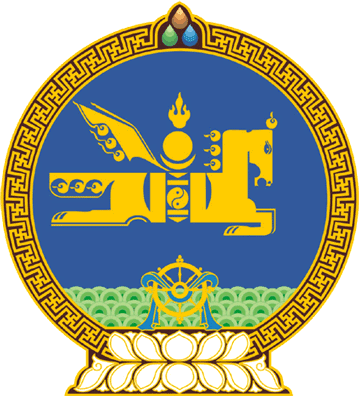 МОНГОЛ  УЛСЫН  ИХ  ХУРЛЫНТОГТООЛ 2016  оны 05 сарын 04 өдөр		         	Дугаар 38                         Төрийн ордон, Улаанбаатар хотYндсэн хуулийн цэцийн 2016 оны05 дугаар дүгнэлтийн тухайМонгол Улсын Их Хурлын чуулганы хуралдааны дэгийн тухай хуулийн 32 дугаар зүйлийн 32.3.3 дахь заалтыг үндэслэн Монгол Улсын Их Хурлаас ТОГТООХ нь: 1.“Сонгуулийн тухай хуулийн 7 дугаар зүйлийн 7.1.1 дэх заалтад “хувь тэнцүүлсэн /пропорциональ/;”, 120 дугаар зүйлийн 120.3 дахь хэсэгт “Улсын Их Хурлын 48-аас илүүгүй гишүүнийг олонхийн сонгуулиар, 28-аас илүүгүй гишүүнийг хувь тэнцүүлэх сонгуулиар тус тус сонгоно.” гэж заасны “... 28-аас илүүгүй гишүүнийг хувь тэнцүүлэх сонгуулиар ...” гэж заасан нь Монгол Улсын Үндсэн хуулийн Хорин нэгдүгээр зүйлийн 2 дахь хэсэгт “Улсын Их Хурлын гишүүнийг Монгол Улсын сонгуулийн эрх бүхий иргэд ... шууд ... сонгоно.”, Хорин нэгдүгээр зүйлийн 3 дахь хэсэгт “Улсын Их Хурлын гишүүнээр Монгол Улсын хорин таван нас хүрсэн, сонгуулийн эрх бүхий иргэнийг сонгоно.” гэснийг тус тус зөрчсөн байна.” гэсэн Монгол Улсын Үндсэн хуулийн цэцийн 2016 оны 04 дүгээр сарын 22-ны өдрийн 05 дугаар дүгнэлтийг хүлээн зөвшөөрсүгэй.2.Энэ тогтоолыг 2016 оны 05 дугаар сарын 04-ний өдрөөс эхлэн дагаж мөрдсүгэй. МОНГОЛ УЛСЫН ИХ ХУРЛЫН ДАРГА 			З.ЭНХБОЛД